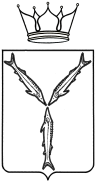 МИНИСТЕРСТВО ОБРАЗОВАНИЯ САРАТОВСКОЙ ОБЛАСТИП Р И К А Зот 01.10.2019                                 № 2134     г. СаратовОб утверждении перечня учебных предметов В соответствии с постановлением Правительства Саратовской области от 29 мая 2014 года № 313-П «Об утверждении Положения об организации индивидуального отбора при приеме либо переводе в областные государственные образовательные организации и муниципальные образовательные организации для получения основного общего и среднего общего образования с углубленным изучением отдельных учебных предметов или для профильного обучения», приказом Министерства образования и науки Российской Федерации от 17 мая 2012 года № 413 «Об утверждении федерального государственного образовательного стандарта среднего общего образования», в целях организованного проведения на территории Саратовской области индивидуального отбора в 2020 году в класс (классы) профильного обучения, комплектования профильных классов ПРИКАЗЫВАЮ:Утвердить перечень учебных предметов для обучающихся, планирующих продолжить обучение по программам среднего общего образования в муниципальных образовательных организациях и областных государственных образовательных организациях, по каждому профилю обучения в 2020 году (приложение).2.	Рекомендовать руководителям органов местного самоуправления, осуществляющих управление в сфере образования, ознакомить с настоящим приказом участников образовательного процесса. 3.	Заместителю министра образования Саратовской области – начальнику управления специального образования и защиты прав несовершеннолетних довести настоящий приказ до сведения руководителей образовательных организаций, функции и полномочия учредителя в отношении которых осуществляет министерство образования Саратовской области.4.	Признать утратившим силу приказ министерства образования Саратовской области от 9 октября 2018 года № 2092 «Об утверждении перечня профильных предметов». 5.	Контроль за исполнением настоящего приказа возложить на заместителя министра образования Саратовской области - начальника управления общего и дополнительного образования. Министр                                                                                                  И.В. СедоваПриложение утверждено приказом министерства образования Саратовской области от 01.10.2019 № 2134Перечень учебных предметов для обучающихся, планирующих продолжить обучение по программам среднего общего образования в муниципальных образовательных организациях и областных государственных образовательных организациях, по каждому профилю обучения в 2020 году* При зачислении в класс (классы) профильного обучения учитываются результаты государственной итоговой аттестации по общеобразовательным программам основного общего образования двух экзаменов.** Универсальный профиль ориентирован, в первую очередь, на обучающихся, чей выбор не входит в рамки заданных выше профилей. Он позволяет ограничиться базовым уровнем изучения учебных предметов, однако обучающийся также может выбрать учебные предметы на углубленном уровне.№ п/пПрофильУчебные предметы для государственной итоговой аттестации и комплектования классов по профилям среднего общего образования*1Гуманитарный Иностранный язык, литература, история, обществознание, география, русский язык2Социально - экономическийОбществознание, география, история, иностранный язык, информатика и ИКТ3Технологический Информатика и ИКТ, физика, химия, биология, математика4Естественно - научныйИнформатика и ИКТ, химия, биология, физика5Универсальный**История, литература, иностранный язык, биология, обществознание, география, информатика и ИКТ, физика, химия, математика, русский язык